Thesis Binding Service Order Form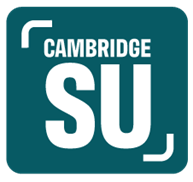 Please complete in CAPITAL LETTERSDate:                         ………………………………..Contact Name:        ………………………………..Mobile: 	      ……………………………….                                                           Order Total: £…………Email:                       …………………………….    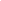 Hard Case BindingNumber of copies:                       ………………………………………………………….Colour(s) for cover:                     ………………………………………………………….                                                         (Use example book to identify this)Initials and surname for spine   …………………………………………………………                                                                        (e.g B.M. Smith)                                                                                                                                5 day Friday to Friday Spine Lettering only                                                                                            £48.99   ⬜ or                                                                              Spine and front cover lettering including crest                                             £59.98    ⬜                         Degree type and year of initial submission (e.g Ph.D. 2022)                            ………………………………..Head and tail bands                                                                                             £7.99    ⬜ Additional information:Use this space to clarify differences in copies or further explain your order.……………………………………………………………………………………………………………………………………………………………………..……………………………………………………………………………………………………………………………………………………………………..……………………………………………………………………………………………………………………………………………………………………..……………………………………………………………………………………………………………………………………………………………………..Please tick to confirm title and name spelling      ⬜ 				 Please tick to confirm pages in correct numerical order 	    ⬜ 		I confirm that that above sections correctly reflect my order, and I understand that once the order is placed I’m responsible for full payment.Signature:     …………………….                   Print:   ………………….3rd Floor University Centre, Granta Pl, Cambridge, CB2 1RU      Tel: 0808 1641 222       email: reception@cambridgesu.co.ukwww.cambridgesu.co.uk 